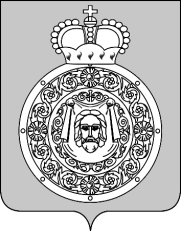 СОВЕТ ДЕПУТАТОВВоскресенского муниципального районаМосковской областиРЕШЕНИЕот 25.03.2016 № 311/25О продлении срока полномочий Общественной палаты Воскресенского муниципального района Московской областиВ соответствии с Законом Московской области от 10.04.2009 N 30/2009-ОЗ «Об Общественной палате Московской области», рекомендациями Общественной палаты Московской области Совет депутатов Воскресенского муниципального района решил:1. Продлить срок полномочий Общественной палаты Воскресенского муниципального района Московской области до июля 2017 года.2. Опубликовать настоящее решение в газете «Региональный вестник» и разместить на официальном сайте Воскресенского муниципального района.3. Контроль за исполнением настоящего решения возложить на постоянную комиссию по вопросам законности, местного самоуправления, общественных связей,  регламента и депутатской этики. (Титов А.Т.)  ГлаваВоскресенского муниципального района                                                                           О.В.Сухарь